                Спортивный досуг в старшей и подготовительной группе.  «Дальше, выше, быстрее»Цель: Привлечь детей к здоровому образу жизни через спортивные развлечения. 
Задачи:
Оздоровительные:
способствовать укреплению опорно-двигательного аппарата и формированию правильной осанки.
Образовательные:
формировать двигательные умения и навыки;
формировать представление детей об оздоровительном воздействии
физических упражнений на организм;
обучать игре в команде.
Развивающие:
развивать быстроту, силу, ловкость, меткость, память.
развивать интерес к спортивным играм;
Воспитательные:
воспитывать в детях потребность в ежедневных физических упражнениях; 
развивать чувство товарищества, взаимопомощь, интерес к физической культуре.
Образовательные области: «Здоровье», «Познание», «Коммуникация».
Виды детской деятельности: коммуникативная, игровая, познавательная, двигательная.
Оборудование:Сигнал-свисток.эстафетные палочки. 2 шт.кегли 2шт.шары  2 шт.тунели 2шт.обручи 2шт.     Ход проведения.На спортивную площадкуПриглашаем дети вас!Праздник спорта и здоровьяНачинается сейчас! Ведущий: -Здравствуйте, дорогие ребята! Нам очень приятно видеть всех Вас сегодня на нашем празднике! Мы начинаем самую весёлую из всех спортивных и самую спортивную из всех весёлых игр – “Весёлые старты”! Участники соревнований будут состязаться в силе, ловкости, смекалке, быстроте! -Давайте поддержим и поприветствуем наших участников.(хлопают)-Перед Вами лучшие спортсмены из групп   (представление команд и капитанов).
Какая  из  команд окажется самой быстрой, самой ловкой. Самой находчивойи, конечно, самой, дружной, это-мы, скоро, увидим.
Чтобы добиться хороших результатов  в соревнованиях, вам, ребята, надо не унывать и не зазнаваться. Я желаю вам, ребята, больших успехов в предстоящих соревнованиях, желаю побед, и всем командам: – Физкульт- ура!
Дети: Привет!Ведущий. Команды обязуются соревноваться!Все честно, по правилам!А теперь небольшая разминка!Каждый день по утрам делаем зарядку! Очень нравится нам всё делать по порядку:Весело шагать, (маршируют)Руки поднимать (упражнения для рук)Приседать и вставать  (приседают)Прыгать да скакать  (прыгают)Здоровье в порядке  - спасибо зарядке!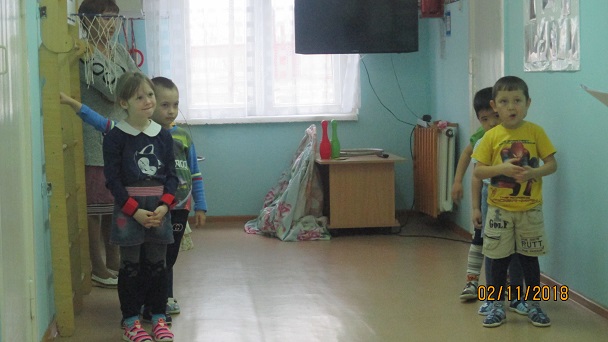  Ведущий:-Чтоб проворным стать атлетомВам эстафета!!! Будем бегать быстро, дружно Победить вам очень нужно!Эстафета № 1. Инвентарь: эстафетные палочки.-Первый участник берет в руки эстафетную палочку, бежит, обегает кеглю и возвращаясь к команде передает эстафету следующему участнику. Побеждает команда, закончившая эстафету первой.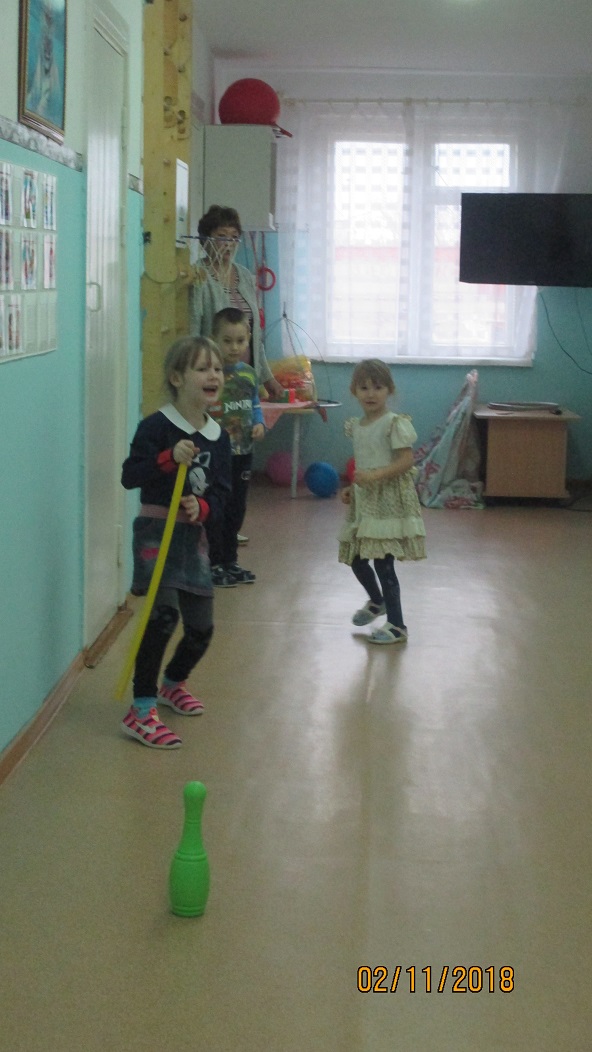 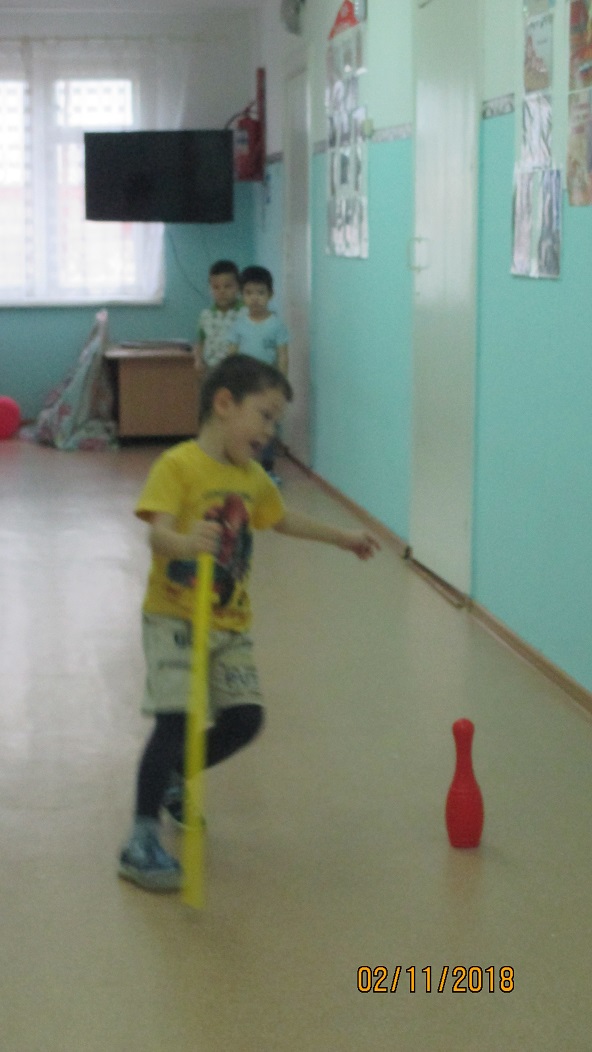 Эстафета № 2.Инвентарь: мячи.-Первый участник от каждой команды зажимает мяч между ног и прыгая вместе с ним, обегая кеглю, возвращается назад. Передает мяч следующему участнику. Руками мяч держать нельзя! Если мяч падает, необходимо остановиться и поправить мяч, только затем продолжить движение. Побеждает та команда, которая закончила эстафету первой и с наименьшим количеством ошибок.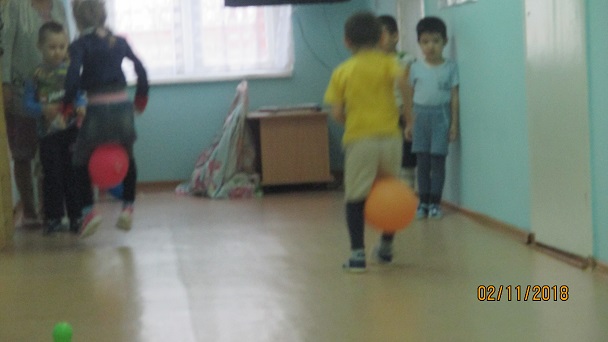 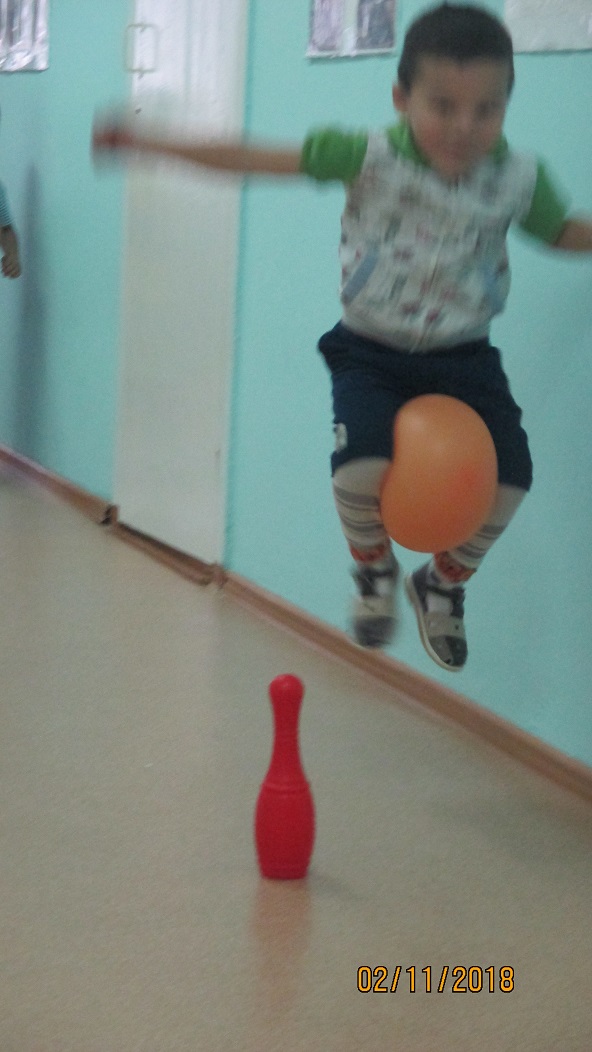 Ведущий: А теперь немного отдохнем Когда я подниму синию– надо хлопать, зелёную – топать, жёлтую – молчать, красную – ура кричать. (Проводится игра)-Молодцы! Занимайте свои места.Команды готовы? Стройся! (Сигнал-свисток)Эстафета  №3 Инвентарь: туннель-Команды встают друг за другом.   По сигналу ведущего дети по очереди проходят через туннель. Какая команда придет первой.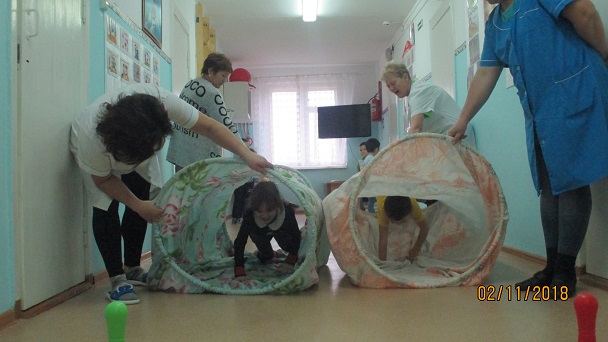 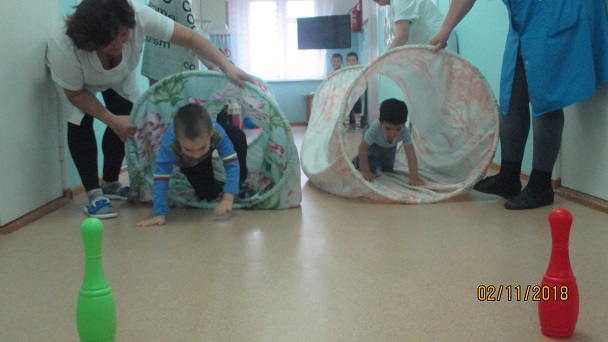 Эстафета №4.Инвентарь: обручи.-Первыми проходят эстафету  капитаны. Капитан команды становится в центр обруча, держа его руками. По команде, капитаны обегают кеглю, возвращается назад, где к обручу снаружи цепляется следующий участник команды. Вместе они бегут до кегли, обегают ее, второй участник остается у кегли, а первый участник возвращается за следующим. Эстафета продолжается до тех пор, пока вся команда не окажется за кеглей. Побеждает самая быстрая команда.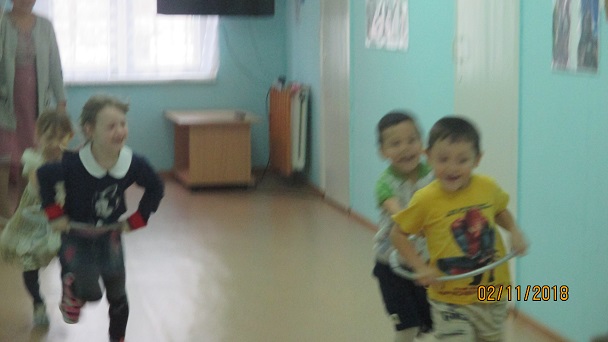 Ведущий: А теперь немного отдохнем.-отгадайте загадки.Просыпаюсь утром рано,                         Вместе с солнышком румяным, 
Заправляю сам кроватку, 
Быстро делаю … (Зарядку)Не похож я на коня,А седло есть у меня.Спицы есть, они, признаться,Для вязанья не годятся.Не будильник, не трамвай,А звоню я, то и знай. (Велосипед)По пустому животуБьют меня — невмоготу!Метко сыплют игрокиМне ногами тумаки. (Футбольный мяч)Когда весна берет своеИ ручейки бегут звеня,Я прыгаю через нее,Ну, а она — через меня. (Скакалка)Эстафета №5.«Наездники» (команды стоят в колоннах. Первые два участника держат гимнастическую палку между ног. По сигналу начинают бег до кегли, обегают её, возвращаются и передают гимнастическую палку следующей паре).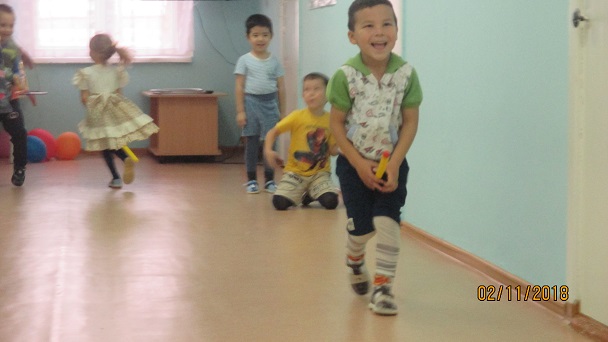 Ведущий: -Сегодня на наших соревнованиях нет проигравших – выиграли все, т.к. соревнования  помогли  детям подружиться  со  спортом. Победила дружба. А дружба, как известно, начинается с улыбки. Так давайте, подарим друг другу и нашим гостям самую добрую, какую только можно улыбку.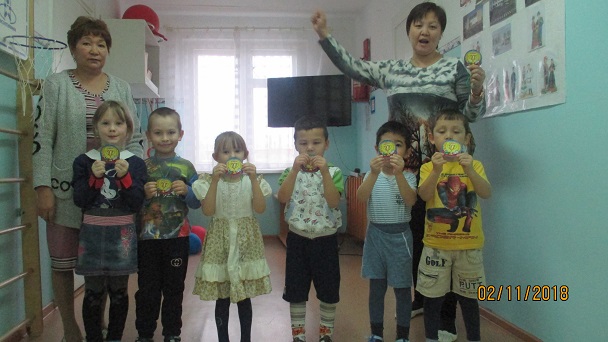 Ведущий: И вот подводим мы итоги,	                     Какие б ни были они.                    Со спортом будем мы дружить,                    И нашей дружбой дорожить.                    И станем сильными тогда.                    Здоровыми, умелыми,                    И ловкими, и смелыми.                                         -Занимайтесь спортом, укрепляйте своё здоровье, развивайте силу и выносливость! Будьте здоровы, до новых встреч!